ОСНОВНЫЕ ФОРМУЛЫ, ИСПОЛЬЗУЕМЫЕ В ЗАДАЧАХ КВАЛЭКЗАМЕНАНазваниеФормулаКраткое описание1-я функция. Будущая стоимость денежной единицы (накопленная сумма денежной единицы), (fvf, i, п)FV= PV×(1+i)n = PV(fvf, i, n),Если начисления осуществляются чаще, чем один раз в год, то формула преобразуется в следующую:где FV - будущая стоимость денежной единицы;PV - текущая стоимость денежной единицы;i - ставка дохода;n - число периодов накопления, в годахk - частота начислений процентов в год2-я функция. Текущая стоимость единицы (текущая стоимость реверсии (перепродажи))Текущая стоимость единицы является обратной относительно будущей стоимости.Если начисление процентов осуществляется чаще, чем один раз в год, то3-я функция. Текущая стоимость аннуитетаФормула текущей стоимости обычного аннуитета:где PMT – равновеликие периодические платежи.Если частота начислений превышает 1 раз в год, тоФормула текущей стоимости авансового аннуитета:Аннуитет представляет собой частный случаи однонаправленного денежного потока, в котором длительности всех периодов равны между собой. Примером аннуитета может быть арендные платежи, рента, выплаты процентов по вкладам, регулярные взносы в пенсионный фонд.4-я функция. Накопление денежной единицы за период (fvaf, i, п).Формула обычного аннуитета:Формула авансового аннуитета:В результате использования данной функции определяется будущая стоимость серии равновеликих периодических платежей (поступлений). Платежи также могут осуществляться в начале и в конце периода.5-я функция. Взнос на амортизацию денежной единицы (iaof, i, п)При платежах, осуществляемых чаще, чем 1 раз в год, используется следующая формула:Функция является обратной величиной текущей стоимости обычного аннуитета. Взнос на амортизацию денежной единицы используется для определения величины аннуитетного платежа в счет погашения кредита, выданного на определенный период при заданной ставке по кредиту.Амортизация - это процесс, определяемый данной функцией, включает проценты по кредиту и оплату основной суммы долга.6-я функция. Фактор фонда возмещения (sff, i, п)При платежах (поступлениях), осуществляемых чаще, чем раз в год:Данная функция обратна функции накопления единицы за период. Фактор фонда возмещения показывает аннуитетный платеж, который необходимо депонировать под заданный процент в конце каждого периода для того, чтобы через заданное число периодов получить искомую суммуАддитивная модель расчета совокупного износа– модель, предполагающая расчет коэффициента совокупного износа как суммы коэффициентов физического износа, функционального и экономического устареваний.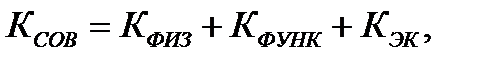 Модель подразумевает, что износ и устаревания действуют независимо и снижают полную стоимость на соответствующий процент.Мультипликативная модель расчета совокупного износа и устареваний– модель расчета совокупного износа и устареваний, подразумевающая, что износ и устаревания оказывают взаимное влияние на базу начисления друг друга.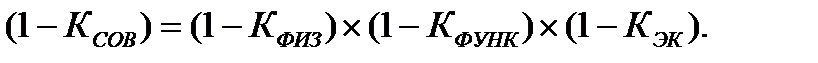 Валовый рентный множитель (мультипликатор)Отношение цены продажи или к потенциальному валовому доходу (ПВД), или к действительному валовому доходу (ДВД).Коэффициент торможения, где – коэффициент торможения; и - стоимости первого и второго объектов-аналогов; и  – ценообразующие параметры соответствующих аналогов.Показатель степени, характеризующий силу влияния главного параметра на стоимость объектаМетод ИнвудаНорма возврата капитала = SFF(n,Y) = ,гдеY- требуемая норма доходности инвестиций,n - оставшийся срок экономической жизни.Метод расчета нормы возврата капитала. Для реинвестируемых средств предполагается получение дохода по ставке, равной требуемой норме доходности (норме отдачи) на собственный капитал.Метод РингаНорма возврата капитала  = 1/n,гдеn - оставшийся срок экономической жизни.Метод расчета нормы возврата капитала. Предусматривается возмещение инвестированного капитала равными суммами.Метод ХоскольдаНорма возврата капитала = SFF(n,Y) = ,гдеYrf- безрисковая ставка дохода на инвестиции,n - оставшийся срок экономической жизни.Метод расчета нормы возврата капитала. Для реинвестируемых средств предполагается получение дохода по безрисковой ставке.Премия за низкую ликвидностьВ заданиях квалификационного экзамена рассчитывается по формуле,disc - ставка дисконтирования (годовая),N - срок экспозиции объекта на рынке (в месяцах).Премия, учитывающая невозможность незамедлительного возврата вложенных в объект недвижимости инвестиций.Стоимость с учетом таможенных платежейС =(1+НДС) * (ТС+П+А), где: 
НДС – ставка НДС;
ТС – таможенная стоимость;
П - величина пошлины (в деньгах). Если пошлина считается как процент от ТС, П = П%*ТС;
А - акциз (в деньгах).